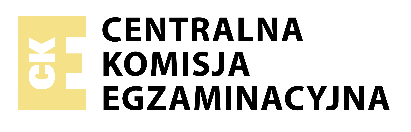 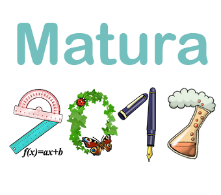 Wstępna informacja o wynikach egzaminu maturalnego przeprowadzonego w maju 2017 r. Do egzaminów z wszystkich przedmiotów obowiązkowych w części ustnej i części pisemnej egzaminu maturalnego w maju 2017 roku przystąpiło 258 030 tegorocznych absolwentów szkół ponadgimnazjalnych (liceów ogólnokształcących i techników).Wszyscy absolwenci, którzy ukończyli szkołę w 2017 r., obowiązkowo przystępowali do egzaminu maturalnego:w części ustnej z (a) języka polskiego oraz (b) wybranego języka obcego nowożytnego w części pisemnej z (c) języka polskiego, (d) matematyki oraz (e) wybranego języka obcego nowożytnego.Absolwenci szkół lub oddziałów z nauczaniem języka danej mniejszości narodowej obowiązkowo przystępowali również do egzaminu maturalnego z nauczanego języka, zarówno w części ustnej, jak i w części pisemnej.Tegoroczni absolwenci szkół ponadgimnazjalnych – zgodnie z zasadami przeprowadzania egzaminu maturalnego w nowej formule, obowiązującej od 2015 r. – obowiązkowo przystępowali również do egzaminu maturalnego z wybranego przedmiotu na poziomie rozszerzonym, a w przypadku języków obcych nowożytnych – na poziomie rozszerzonym albo dwujęzycznym.Do egzaminu maturalnego w maju 2017 r. przystąpili również absolwenci wszystkich typów szkół z lat ubiegłych, którzy dotychczas nie uzyskali świadectwa dojrzałości, oraz tacy, którzy uzyskali świadectwo dojrzałości we wcześniejszych latach, a w maju 2017 r. przystąpili ponownie do egzaminu maturalnego w celu podwyższenia wyniku egzaminacyjnego albo uzyskania wyniku z nowego przedmiotu.Pełne wyniki tegorocznego egzaminu maturalnego, uwzględniające również wyniki zdających w czerwcu i w sierpniu br., będą udostępnione 12 września 2017 r.Tabela 1. Tegoroczni absolwenci, którzy przystąpili do egzaminów z wszystkich przedmiotów obowiązkowych w maju 2017 r. – odsetek sukcesówTabela 2. Parametry statystyczne wyników egzaminów z poszczególnych przedmiotów dla absolwentów przystępujących do egzaminu maturalnego w nowej formule (wszystkie typy szkół)* P – poziom podstawowy; R – poziom rozszerzony.** Dane w kolumnach 3.–8. dotyczą wszystkich tegorocznych absolwentów.*** Dane w kolumnie 9. dotyczą wyłącznie tegorocznych absolwentów, którzy przystąpili do egzaminów z wszystkich przedmiotów obowiązkowych.Tabela 3. Parametry statystyczne wyników egzaminów z poszczególnych przedmiotów dla absolwentów liceum ogólnokształcącego przystępujących do egzaminu maturalnego w nowej formule* P – poziom podstawowy; R – poziom rozszerzony.** Dane w kolumnach 3.–8. dotyczą wszystkich tegorocznych absolwentów liceum ogólnokształcącego.*** Dane w kolumnie 9. dotyczą wyłącznie tegorocznych absolwentów liceum ogólnokształcącego, którzy przystąpili do egzaminów z wszystkich przedmiotów obowiązkowych.Tabela 4. Parametry statystyczne wyników egzaminów z poszczególnych przedmiotów dla absolwentów technikum przystępujących do egzaminu maturalnego w nowej formule* P – poziom podstawowy; R – poziom rozszerzony.** Dane w kolumnach 3.–8. dotyczą wszystkich tegorocznych absolwentów technikum.*** Dane w kolumnie 9. dotyczą wyłącznie tegorocznych absolwentów technikum, którzy przystąpili do egzaminów z wszystkich przedmiotów obowiązkowych.dr Marcin Smolikdyrektor Centralnej Komisji EgzaminacyjnejWszyscy zdającyWszyscy zdającyw tym:w tym:w tym:w tym:Wszyscy zdającyWszyscy zdającyabsolwenci liceum ogólnokształcącegoabsolwenci liceum ogólnokształcącegoabsolwenci technikumabsolwenci technikumLiczba zdających, którzy przystąpili do wszystkich egzaminów obowiązkowych,258 030100%165 903100%92 127100%w tym:258 030100%165 903100%92 127100%osób, które zdały egzamin202 55078,5%140 01384,4%62 53767,9%osób, które mają prawo przystąpienia do egzaminu poprawkowego w sierpniu br.38 30414,8%17 68910,7%20 61522,4%osób, które nie zdały egzaminu maturalnego z więcej niż jednego przedmiotu17 1766,7%8 2014,9%8 9759,7%PrzedmiotPoziom egzaminuLiczba zdających**Parametry statystyczne (wyników wyrażonych w %)Parametry statystyczne (wyników wyrażonych w %)Parametry statystyczne (wyników wyrażonych w %)Parametry statystyczne (wyników wyrażonych w %)Parametry statystyczne (wyników wyrażonych w %)Odsetek sukcesów***PrzedmiotPoziom egzaminuLiczba zdających**MinimumMaksimumMedianaŚredniaOdchyleniestandardoweOdsetek sukcesów***123456789język polskiP*261 379010057561697%język polskiR*49 7250100535028język białoruskiP16730100747415100%język białoruskiR151001001001000język litewskiP194898767614100%język litewskiR1740100757718język ukraińskiP843498807614100%język ukraińskiR250100858121matematykaP261 407010052542583%matematykaR69 8070100343726język angielskiP237 222010078712593%język angielskiR131 8390100626024język francuskiP7521610084782097%język francuskiR7918100646122język hiszpańskiP5431210082772097%język hiszpańskiR6716100565521język niemieckiP17 493810064652395%język niemieckiR7 5352100565627język rosyjskiP4 8091010060612293%język rosyjskiR1 9830100565727język włoskiP1751010088812098%język włoskiR3410100746821biologiaR49 9230100333722chemiaR28 8800100374128filozofiaR8170100384228fizykaR21 8010100374022geografiaR71 6010100273118historiaR17 9240100303322historia muzykiR3090100484732historia sztukiR2 5880100454425informatykaR7 1770100283322język kaszubskiR184090767413PrzedmiotPoziom egzaminuLiczba zdających**Parametry statystyczne (wyników wyrażonych w %)Parametry statystyczne (wyników wyrażonych w %)Parametry statystyczne (wyników wyrażonych w %)Parametry statystyczne (wyników wyrażonych w %)Parametry statystyczne (wyników wyrażonych w %)Odsetek sukcesów***PrzedmiotPoziom egzaminuLiczba zdających**MinimumMaksimumMedianaŚredniaOdchyleniestandardoweOdsetek sukcesów***123456789język łaciński i kultura antycznaR1092100676431język łemkowskiR190909090wiedza o społeczeństwieR25 4790100222619PrzedmiotPoziom egzaminuLiczba zdających**Parametry statystyczne (wyników wyrażonych w %)Parametry statystyczne (wyników wyrażonych w %)Parametry statystyczne (wyników wyrażonych w %)Parametry statystyczne (wyników wyrażonych w %)Parametry statystyczne (wyników wyrażonych w %)Odsetek sukcesów***PrzedmiotPoziom egzaminuLiczba zdających**MinimumMaksimumMedianaŚredniaOdchyleniestandardoweOdsetek sukcesów***123456789język polskiP*167 820010060591698%język polskiR*41 8410100555227język białoruskiP16730100747415100%język białoruskiR151001001001000język litewskiP194898767614100%język litewskiR1640100797818język ukraińskiP843498807614100%język ukraińskiR240100858220matematykaP167 806010060602587%matematykaR46 1100100484724język angielskiP153 603010086772395%język angielskiR94 4140100686522język francuskiP7171610086801999%język francuskiR7568100666321język hiszpańskiP5231210084781998%język hiszpańskiR6358100565521język niemieckiP9 739810076722396%język niemieckiR5 2604100666324język rosyjskiP2 8441010068672394%język rosyjskiR1 4040100646425język włoskiP1581610088821998%język włoskiR3030100726821biologiaR41 4340100384121chemiaR26 7210100404427filozofiaR6230100464928fizykaR15 5180100454621geografiaR40 7660100333619historiaR14 9160100323622historia muzykiR2480100575530historia sztukiR2 1870100484724informatykaR3 3870100404223język kaszubskiR154086767313PrzedmiotPoziom egzaminuLiczba zdających**Parametry statystyczne (wyników wyrażonych w %)Parametry statystyczne (wyników wyrażonych w %)Parametry statystyczne (wyników wyrażonych w %)Parametry statystyczne (wyników wyrażonych w %)Parametry statystyczne (wyników wyrażonych w %)Odsetek sukcesów***PrzedmiotPoziom egzaminuLiczba zdających**MinimumMaksimumMedianaŚredniaOdchyleniestandardoweOdsetek sukcesów***123456789język łaciński i kultura antycznaR1062100676631język łemkowskiR190909090wiedza o społeczeństwieR20 0420100252919PrzedmiotPoziom egzaminuLiczba zdających**Parametry statystyczne (wyników wyrażonych w %)Parametry statystyczne (wyników wyrażonych w %)Parametry statystyczne (wyników wyrażonych w %)Parametry statystyczne (wyników wyrażonych w %)Parametry statystyczne (wyników wyrażonych w %)Odsetek sukcesów***PrzedmiotPoziom egzaminuLiczba zdających**MinimumMaksimumMedianaŚredniaOdchyleniestandardoweOdsetek sukcesów***123456789język polskiP*93 559010051511596%język polskiR*7 8840100403627język białoruskiP-------język białoruskiR------język litewskiP-------język litewskiR155555555język ukraińskiP-------język ukraińskiR148484848matematykaP93 601010042452175%matematykaR23 6970100101717język angielskiP83 619010062612589%język angielskiR37 4250100424623język francuskiP35169234432273%język francuskiR35868222616język hiszpańskiP202210049542779%język hiszpańskiR36696484724język niemieckiP7 754810054562093%język niemieckiR2 2752100303824język rosyjskiP1 9651210052531991%język rosyjskiR5790100343924język włoskiP171010086752594%język włoskiR381694767121biologiaR8 489078131610chemiaR2 159010071315filozofiaR194064202116fizykaR6 283095202515geografiaR30 835092222313historiaR3 0080100162015historia muzykiR61063101313historia sztukiR4010100182623informatykaR3 7900100202517język kaszubskiR36590787813PrzedmiotPoziom egzaminuLiczba zdających**Parametry statystyczne (wyników wyrażonych w %)Parametry statystyczne (wyników wyrażonych w %)Parametry statystyczne (wyników wyrażonych w %)Parametry statystyczne (wyników wyrażonych w %)Parametry statystyczne (wyników wyrażonych w %)Odsetek sukcesów***PrzedmiotPoziom egzaminuLiczba zdających**MinimumMaksimumMedianaŚredniaOdchyleniestandardoweOdsetek sukcesów***123456789język łaciński i kultura antycznaR3202220211język łemkowskiR------wiedza o społeczeństwieR5 437080131511